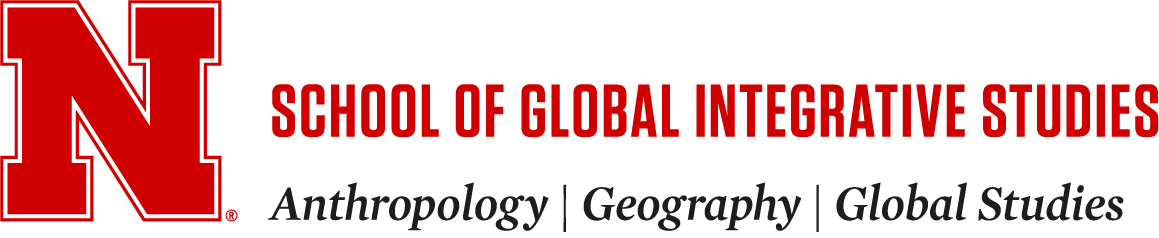 CURRICULUM VITAESOPHIA PERDIKARISEDUCATION1998			Graduate School and University Center, Ph.D., AnthropologyDissertation: From Chiefly Provisioning to State Capital Ventures: The Transition from Natural to Market Economy and the Commercialization of Cod Fisheries in Medieval Arctic Norway1994			Graduate School and University Center, M.Phil., Anthropology1991			Hunter College, CUNY BA/MA, AnthropologyHONORS AND AWARDS2020-Present		Happold Professor of Anthropology.  UNL2020	Women of Courage, Character and Commitment nomination. UNL Women’s Center. Women’s History Month.2019	Women of Courage, Character and Commitment nomination. UNL Women’s Center. Women’s History Month.2019			DEO Big 10 Academic Alliance Leadership Series, Chicago. 2012-Present	Science advisor to the Center for Environmental Research and Coastal Oceans Monitoring center at Molloy College2010	Archaeology Division-Gordon R. Willey Prize for Excellence in Archaeological Research. American Anthropological Association.2010-Present		Liberal Arts and Sciences Department Advisor for Farmingdale SUNY2009			Scholar in Residence Macaulay Honors College CUNY2005-2009		Professor Macaulay Honors College BC Campus2009	Letter of Commendation from Kevin Parker, Senator 21st District for receiving Federal Stimulus funds2007-2012	Honorary Member School of Geosciences Univ. of Edinburgh2003-2005	Claire and Leonard Tow named professorship2006-2013	The City University of New York, Chancellor’s Reception honoring faculty who have received major grants and awards during the past year. Honoree for grants received.2001	Letter of commendation from Dr. Robert Kelly, president of the Society of American Archaeology for initiative to involve archaeologists in the World Trade Center recovery effort.2000	The City University of New York, Chancellor’s Reception on 12/11/2000 honoring faculty who have received major grants and awards during the past year. Honoree for grants received. 1991	Graduated Magna Cum Laude, Dean’s List. BA/MA in Anthropology, Hunter College, CUNY, New York.1991       	The Sylvester and Alice Rothchild Foundation Scholarship 1991	Michelle Z. Rosaldo Award for Excellence in Anthropology1991	Shuster Award, for most Outstanding Master’s Thesis in the Division1991	National Science Foundation, Research Experience for Undergraduates. Supervisor in specialty course geared to teach undergraduates zooarchaeological laboratory methods and techniques. P.I.: Dr. Thomas H. McGovern.1990	National Science Foundation, Research Experience for Undergraduates, Office of Polar Programs, Field Project. This was one of the two original awards to encourage women to take up Northern Research careers, P.I.: Dr. Thomas H. McGovern.EMPLOYMENT 2/5/2020-present	Founding Director, School of Global Integrative Studies, University of Nebraska-Lincoln12/30/2018-2/5/2020	Interim Director, Global Studies Program, University of Nebraska-Lincoln12/30/2018-2/5/2020	Interim Director, Geography Program, University of Nebraska-Lincoln1/1/18-2/5/2020	Professor and Chair, Department of Anthropology, University of Nebraska-Lincoln 07/01/2016-12/31/17	Chair, Department of Anthropology and Archaeology, Brooklyn College CUNY 01/01/2016	Professor, MA in Liberal Arts Program, Sustainability Science and Education Graduate School and University Center CUNY 01/01/12-Present	Director of Barbuda Research Complex, Codrington Barbuda04/01/2011- 12/31/17	Director of Human Eco dynamics Research Center, Graduate School andUniversity Center, CUNY01/01/2007-12/31/17   Professor, Department of Anthropology and Archaeology, Brooklyn College			CUNY01/01/03-Present	Professor, Department of Anthropology Graduate School and University Center,			CUNY 01/09/03 – 01/09/05	Tow Associate Professor, Department of Anthropology & Archaeology	Brooklyn College CUNY  01/01/03 – 01/12/06	Associate Professor, Department of Anthropology and Archaeology Brooklyn College CUNY 09/01/99 – 01/12/02	Assistant Professor, Department of Anthropology and Archaeology Brooklyn				College CUNY GRANTS SUBMITTED2021	NSF IRES Track I: At the Frontier of Big Climate, Disaster Capitalism, and Endangered Cultural Heritage in Barbuda, Lesser Antilles. PI ($300,000) (B. Belcher, E. Gonzalez, I. Rivera-Collazo Co-PIs)2020	Homestead Gardens and Tall Grasses: Survey and Fieldwork at Reller Prairie. Dumbarton Oaks Foundation PI ($10,000)GRANTS TO BE RESUBMITTED2021	Institute of Museum and Library Services. Museums of America. Senior Personnel with Susan Weller PI and C. Heitman Co-PI ($310,000)GRANTS2019	UNL Collaborative Grant. Forensic Sciences Initiative: Innovation in the Identification of Missing Persons (FSI), Planning and Proposal Generation Grant Sophia Perdikaris PI, William Belcher, Allison Cushman-Vokoun ($20,000)2019			YLACES (Co-PI with Rebecca Boger $20,000)2015			YLACES, (PI with Dr. Rebecca Boger $10,000)2015			Global Environment Facility, Antigua and Barbuda ($50,000) 2013	NSF OPP Sustainability, Informal Learning and Outreach (PI with Dr. E. Gonzalez $19,000) 2011-2017		RCN – SEES Global Long-term Human Eco dynamics Research Coordination Network: Assessing Sustainability on the Millennial Scale (PI $489,000) 2010 	National Science Foundation ARRA grant for organizing the “Global Long Term Human Eco dynamics Conference” Eagle Hill Maine Oct 14-18 2009 (PI with Dr. Thomas H. McGovern and Andy Dugmore)2009-2012 		National Science Foundation Research Experience for Undergraduates Islands of Change grant. Senior PI ($1,147,000) 2007-10 		National Science Foundation International Polar Year grant “ Long term human Ecodynamics in the Norse North Atlantic. PI with Dr. T. H. McGovern ($800,000) 2007			PSC CUNY – 37 Title: Barbuda Rescue Archaeology ($3,640) 2007	NSF CURRICULUM DEVELOPMENT. ($350,000.00) With C. Gurwitz, T. Raphan, J.Basil 2006-2007             	PSC CUNY – 36 Title: Barbuda Archaeological Project ($5,000) 2003-2004		PSC CUNY-34 Title: Antiguan Historical Ecology ($4,299) 2003-2008   		NSF POLAR PROGRAMS REU GRANT ($440,000). Funding of 10 undergraduates and 2 graduate students per year for total of five years.2002-2003 	THE REED FOUNDATION. Title: The Codrington Papers: Antigua West Indies ($8,500).2001-2002		NSF POLAR PROGRAMS REU GRANT – SUPPLEMENT ($40,000). Additional funding requested for vehicle expenses, video conferencing courses and invited scholars. 2002-2003	PSC CUNY-33 2001 Title: Faroese Zooarchaeology ($6,000)2000-2001	RELEASED TIME FOR UNSPONSORED RESEARCH FOUNTENURED FACULTY GRANY, CUNY Title: Incremental Analysis in Fish and Mammalian Bone. Received microscope equipment $16,0002000-2003  	NSF POLAR PROGRAMS. REU GRANT ($395,000). Title: Northern Science and Education Program Funding for 10 undergraduates and 1 graduate student per year for total of three years. Senior-PI: Dr. S. Perdikaris, Co-PI: Dr. T.H.McGovern 2000		PSC CUNY-31 ($4,885) Title: North Atlantic Paleoeconomy Project: Inter-regional comparisons 2000-2002		CUNY COLLABORATIVE GRANT ($40,000) Title: Historical Ecology of Icelandic fishing. Senior PI: Dr. S. Perdikaris, Co-PI: Dr. T. H. McGovern2001-2003		NYC PARKS GRANT ($270,000). Title: City Hall Park Analysis Project. Senior PI: Dr. H.A. Bankoff. Co-PIs: Drs. T. McGovern, S. Perdikaris and N. Smith 2001-2005            		LEVERHULME TRUST ($1,900,000). Title: Landscapes circum-Landnam: Viking settlement in the North Atlantic and its human and ecological consequences. Senior-PI Dr. Kevin Edwards. Co-PIs: Drs. T. McGovern, S. Perdikaris, A. Dugmore P. Buckland and I. Simpson.  2001			PSC CUNY-32 ($5,290) Title: Radiocarbon Dating Project  UNIVERSITY AND DEPARTMENTAL SERVICE 2020-present		UNL Executive Strategic Enrollment Management Council Steering Committee2020-present		UNL Environmental Studies Coordinating Committee (ESCC)2019-2020	UNL Hiring Committee, Professor of Practice position for Global Studies and Human Rights and Humanitarian Affairs2019 - 2022		UNL-CAS Hiring Committee Member2019-present		UNL-EN Thompson Forum Advisory Group2019             		UNL-APR Human Rights and Humanitarian Affairs, Chair2019-present		UNL Honors Advisory Board2019-present		UNL Global Strategies co-chair2019-present		UNL RDAR Advisory Board Member2018-19                 	UNL Diversity and Inclusion Committee2019			UNL Hiring Committee Chair, Assistant Professor in Medical Anthropology2019		UNL Hiring Committee Chair, Professor of Practice position in Cultural Anthropology2019		UNL Hiring Committee Chair, Assistant Professor position in Forensic Anthropology 2019			UNL Hiring Committee, Assistant Professor position in Geography2019			UNL Hiring Committee, Assistant Professor position in Geography2019		       	UNL Graduate Chair, Geography 2001-2018         	First Exam Committee, GSUC Archaeology Program Dept. of Anthropology 2001-2018        	Admissions Committee, GSUC Archaeology Program Dept. of Anthropology 2001-2018         	Search Committee Department of Anthropology and Archaeology Brooklyn College 2002-2004            	Faculty Council Departmental representative 2002-2003		University Committee on Research Awards2003                      	Search Committee for Dean of Research Brooklyn College 2007- 2018      		Appointments Committee Brooklyn College2008-2018         		Faculty Council Committee on Review 2010-2015           	Division Representative Faculty Council 2010-present          	Committee for Student Travel Awards (Tow and Furman) 2010	Chair of the Search Committee for Executive Director for International Education and Global Engagement 2009-2015		University wide chair of PSC CUNY Research Awards for Anthropology,			Classics, Linguistics and Philosophy ARCHAEOLOGICAL FIELD EXPERIENCE 1/3/2018- Present   	ARCHAEOLOGICAL AND PALEOENVIRONMENTAL INVESTIGAGIONS, BARBUDA, WEST INDIES.  Field director and coordinator.  1/3/2006- 2017  		ARCHAEOLOGICAL FIELDSCHOOL, BARBUDA, WEST INDIES.  ANNUAL FIELDSCHOOL. Field school director and    coordinator for this CUNY/National Parks Antiqua cooperative project. Instruction on field of archaeological methods, techniques, and excavation of both historic and prehistoric sites. Paleo environmental investigations. 2009-2012   		NSF RESEARCH EXPERIENCE FOR UNDERGRADUATES PROGRAM, ICELAND AND BARBUDA WEST INDIES. Program organizer and instructor to the environmental and cultural history of circum Atlantic settlements. Investigating long-term Human Eco dynamics.  An immersive experience for undergraduate students of scientific promise. 07/05-08/06 		NSF RESEARCH EXPERIENCE FOR UNDERGRADUATES 07/04-08/04 	PROGRAM, ICELAND.	07/02-08/02 		Program organizer and instructor. Geology and ecology of Iceland, 07/01-08/01 	Excavation of abandoned Viking farm sites and of a medieval cemetery, surveying and landscape analysis. 07/00-08/00 	ARCHAEOLOGICAL FIELDSCHOOL, HOFSTADIR, ICELAND. Instructor and US student  coordinator for this NABO/HUNTER/FSI (Archaeological Institute of Iceland) cooperative project.  Instruction on field methods and techniques and excavation of a Viking  Age settlement area.06/00  	 	FISHERS AND FISHING VILLAGES IN THE IRON AGE, NORWAY. Survey project in localities of western and eastern Norway with Dr. Christian Keller of the Medieval Institute of Norway. 07/99-08/99 			ARCHAEOLOGICAL FIELDSCHOOL, HOFSTADIR, ICELAND. Instructor and US student coordinator for this NABO/HUNTER/FSI (Archaeological Institute of Iceland) cooperative project. Instruction on field methods and techniques and excavation of a Viking  Age settlement area. 07/98-08/98		ARCHAEOLOGICAL FIELDSCHOOL, HOFSTADIR, ICELAND. Instructor and US student coordinator for this NABO/HUNTER/FSI (Archaeological Institute of Iceland) cooperative project.  Instruction on field methods, techniques and excavation of a Viking Age settlement area. 07/97  		RED HOOK NAVAL CEMETERY, BROOKLYN, NEW YORK. Specialist on site Survey and testing of early 1900's cemetery grounds.		Project P.I. Dr. Joan Geismar. 05/97- 06/97 			LANGENES HISTORICAL LANDSCAPE PROJECT, LANGENES, ØKSNES KOMMUNE, VESTERÅLEN,  ARCTIC NORWAY.  Project Director in a NABO/Øksnes Kommune cooperative project. Small scale excavation and preparation for a large scale project. Collection of biological and geological samples, survey. 05/96-07/96 		LANGENES HISTORICAL LANDSCAPE PROJECT, LANGENES, ØKSNES KOMMUNE, VESTERÅLEN,  ARCTIC NORWAY.  Project Director in a NABO/Øksnes Kommune cooperative project. Extensive test pit excavation and survey.  Collection of samples for dating. 12/95- 02/96   	LANGENES HISTORICAL LANDSCAPE PROJECT, LANGENES, ØKSNES KOMMUNE, VESTERÅLEN,  ARCTIC NORWAY. Project Director in a NABO/Øksnes Kommune cooperative project.  Winter visit for ethnoarchaeological research.  Also collected modern biological samples for forming a comparative collection, in depth study of modern fishing village activity and survey or archaeological sites.	 	 	 	 	 	 108/95-09/95    	LANGENES HISTORICAL LANDSCAPE PROJECT, LANGENES, ØKSNES KOMMUNE, VESTERÅLEN, ARCTIC NORWAY. Project Director in a NABO/Øksnes Kommune cooperative project. Organized and directed research of Norwegian, Danish, U.K. and U.S. scholars. Survey and test pit excavation of early medieval farm mounds. 06/94-08/94		VASSOSEN ARCHAEOLOGICAL PROJECT, KABELVÅG, LOFOTEN, ARCTIC NORWAY.   Field Director in project organized by the University of Tromsø and the Lofotmuseet. Supervised and directed 16 crew members and organized research and cooperation with Norwegian and Canadian scholars working with paleobotanical material. Excavation of medieval  structures ca. AD 1100 - 1600. Project Director: Dr. Reidar Bertelsen. 06/93-8/93         		VÅGAN ARCHAEOLOGICAL PROJECT, VÅGAN, LOFOTEN, ARCTIC NORWAY. Field Director in project organized by the University of Tromsø.  Supervised and directed 21 crew members and organized research and cooperation with British scholars working with insect fauna.  Excavation of a medieval urban center from ca.AD 1200.  Project Director: Dr. Reidar Bertelsen. 06/92-08/92    		VÅGAN ARCHAEOLOGICAL PROJECT, VÅGAN, LOFOTEN,  ARCTIC NORWAY. Supervised and directed 18 crew members.  Excavation of a medieval urban center from ca.AD 1200. Project Director:   Dr. Reidar Bertelsen. 05/92-06/92   		HEDMARK WATERWAYS ARCHAEOLOGICAL SURVEY, NORWAY. Archaeological survey of the shores of rivers Gloma and Vorma for the location of Stone Age and Iron Age sites. 07/91 - 08/91  		AMERICAN MUSEUM OF NATURAL HISTORY			ARCHAEOLOGICAL PROJECT, ST.  CATHERINE'S ISLAND, GEORGIA. Extensive remote sensing of archaeological sites. Crew member responsible for topography, magnetometry and soil resistivity surveys. Project Director: Dr. David H. Thomas. 05/91 - 06/91  		LUCAYAN ECOLOGICAL ARCHAEOLOGY PROJECT: THREE DOG SITE, SAN SALVADOR, BAHAMAS. Crew Chief in field school sponsored by Wake Forest University, N.C. Excavation  of a Lucayan-Tahino contact period site (A.D. 660  - A.D. 1520), ethnology ethnohistory, geography and ecology of the Caribbean and the Bahamas.  Project Directors: Dr. Mary Jane Berman and Dr. Perry L. Gnivecki. 04/91 - 05/91  		MUGAVERO SITE, BROOKLYN, NEW YORK. Excavation of privies at an early 1800's historical site. Excavator. Project Director: Dr. Joan Geismar. 07/90 - 08/90  		ICELANDIC PALAEOECONOMY PROJECT, ICELAND. Participant in a multinational scientific group that extensively surveyed - the survey resulted to the discovery of over 60 structures- and excavated two Medieval Norse Sites in Northwest  Iceland.  Project Directors: Dr.T. H.  McGovern  and T. Amorosi. Funding received through National Research Foundation, Research Experience for Undergraduates, Office of Polar Programs. 05/89 - 07/89  		ÅKER ARCHAEOLOGICAL PROJECT, NORWAY. Faunal Analyst on site. In charge of preliminary sorting, identifying, packing and conservation of all faunal remains of a 200 AD Norwegian site in Åker, Hamar. Project Director: Per Hernæs. 07/88 - 09/88   		HUMAN ORIGINS AND PREHISTORY IN KENYA: THE  KOOBI FORA FIELD SCHOOL, HARVARD UNIVERSITY AND NATIONAL MUSEUM OF KENYA, NAIROBI, KENYA. Palaeoanthropological research, excavation, field mapping, site survey, and stratigraphic studies within the framework of research on locales in the Koobi Fora area.  Project Director: Dr. H. V. Merrick.FAUNAL ANALYSIS EXPERIENCE 2018-Present	UNL Zooarchaeology Laboratory. Analysis of archaeofauna from Antigua and Barbuda.1999-2017 	Director, Brooklyn College Bioarchaeology Lab. Ongoing analyses of major collections from over 20 sites in Antigua and Barbuda, Iceland, N. Norway , Greenland and NY .The center trains  zooarchaeologists and carries out analysis of local historic and prehistoric archaeofauna. 2006-present  	MUDDY BAY, ANTIQUA.   Examination of faunal remains from the midden excavation of this post Saladoid site.  2000-2014    	HRISHEIMAR, ICELAND.  Examination of fish remains from the midden excavation of a Viking farm mound.  2000-2014    	GJOGUR, ICELAND.  Examination of faunal remains from the midden excavation of medieval farm mound.  2000-2003   	SELHAGI, ICELAND.  Examination of faunal remains from the midden excavation of medieval farm mound.  2000-2003   	HOFSTADIR, ICELAND.  Examination of the fish remains from the midden excavation of a Viking farm site.  2000  - 2003   	SVEIGAKOT, ICELAND.  Examination of the fish remains from the midden excavation of a Viking farm site. 2002 - 2003    	FINNBOGASTADIR, ICELAND.  Examination of faunal remains from the midden excavation of an early modern farm mound.  2000-2001    	HEBNES, NORWAY.  Examination of faunal remains from the midden  rescue excavation of an early iron age  farm mound.  2001-2007      	CITY HALL PARK, NEW YORK. Examination of faunal remains the midden excavation of the barracks and Alms houses. 1999-2003   	TJARNARGATA, REYKJAVIK, ICELAND.  Examination of faunal remains from the midden excavation of an early modern l (ca. AD 1750) complex. 1997- 2004    		AKURVIK, ICELAND. Examination of faunal remains from the midden  excavation of an early medieval (ca. AD 1150) fishing booth complex. 9/92-1997       	VÅGAN ARCHAEOLOGICAL PROJECT, VÅGAN, LOFOTEN,  ARCTIC NORWAY. FACILITY AT THEBIOARCHAEOLOGICAL LABORATORY, DEPT.  OF ANTHROPOLOGY, HUNTER COLLEGE, N.Y.C. Examination of faunal remains from the midden  excavation from Vågan, the first urban center of the Arctic.  The archaeofauna dates from  ca. AD 1100- AD 1800. 1994		PH.D. RESEARCH. BERGEN ZOOLOGICAL MUSEUM, NORWAY. Examination of faunal remains and metric analysis of previously analysed collections from North Norwegian fishing villages from the Norwegian Iron Age and Middle Ages (This included the sites of the Helgøy project as well as Sauerbekken, Toften, Bleik and Haug). 1993	BEAVER LAKE SITE, NEW YORK. Examination of faunal remains from a rock shelter, P.I. Joseph Diamond.1993		GRAPES SITE, NEW YORK. Examination of faunal remains from burials and pits from a contact period Native American Site, P.I. Joseph Diamond.1991	MUGAVERO SITE, BROOKLYN, NEW YORK. Examination of faunal remains from privies of an early 1800's historical  site. Project Director: Dr. Joan Geismar. 1991		LUCAYAN ECOLOGICAL ARCHAEOLOGY PROJECT: THREE  DOG SITE, SAN SALVADOR, BAHAMAS. Preliminary analysis of faunal remains from a pre-contact period midden. Project Directors: Dr. Mary Jane Berman and Dr. Perry L. Gnivecki. 1990           		ÅKER ARCHAEOLOGICAL PROJECT, AT THE ZOOLOGICAL MUSEUM OF BERGEN, NORWAY.  Faunal analyst, responsible for complete analysis and report writing of a 200  A.D.  Norwegian Iron Age Site from Åker, Hamar. Project Director: Per Hernæs. 1989/1990        		CYPRUS PALEONTOLOGICAL PROJECT, AKANTHOUS,CYPRUS. BIOARCHAEOLOGICAL LABORATORY, DEPT.  OF ANTHROPOLOGY, HUNTER COLLEGE, N.Y.C. Research associate examining fossils of pygmy hippopotamus and elephants from the island of Cyprus. Project Director: Dr. Timothy Bromage. 1988/1989        		ICELANDIC PALEOECONOMY PROJECT ICELAND.BIOARCHAEOLOGICAL,  LABORATORY, DEPT. OF ANTHROPOLOGY, HUNTER COLLEGE, N.Y.C. Research associate of a zooarchaeological team examining faunal remains of an 18th century Icelandic site in Tjarnargata 4, Reykjavik. Project Director: Mr. Thomas Amorosi. 1987             		KODIAK ARCHAEOLOGICAL PROJECT, KODIAK ISLAND, ALASKA. BIOARCHAEOLOGICAL  LABORATORY, DEPT. OF ANTHROPOLOGY, HUNTER COLLEGE, N.Y.C. Laboratory technician concentrating on sorting of faunal remains from Three Saints Bay site. Project Director: Mr. Thomas Amorosi. MEMBERSHIPS IN PROFESSIONAL SOCIETIES Caribbean Association of Museums							Member 2012-presentInternational Arctic Social Science Association (IASSA)				Member 2005-presentGlobal Human Ecodynamics Alliance (GHEA)	Member 2010-presentNorth Atlantic Biocultural Organization (NABO)	Chair, Maritime Working Group 1992-PresentChair, Education Group 1992-PresentNorthern Science and Education Center (NORSEC)Coordinator 1998- presentInternational Council for Archaeozoology (ICAZ)Member 1995-presentFish Working Group 1996-presentSociety for American Archaeology (SAA)Member 1990-presentAnthropological Association of America (AAA)Member 1999-presentInternational Association for Caribbean Archaeology (IACA)Member 2009-present.    INVITED PRESENTATIONS AND CONFERENCE ORGANIZATION  2020 Disaster Capitalism and Climate Change. Invited panelist with John Mussington and Mike Trevor Walker. NYU.2020 – Sherlock Institute of Forensic Science India. Invited presentation 10/10/2020. Culture Matters: Archaeology, Environment and Forensic Interpretation. Received Certificate of Appreciation.2019 International Association for Caribbean Archaeology, Barbados 28th Congress Re-examining self: Caribbean Archaeology in the 21st centur, “Barbuda Cultural Heritage Post-Irma”. 2019 SAA – Albuquerque NM. Invited discussant in the Symposium: Celebrating Anna Kerttula’s Contributions to Northern Research2019 SAA - Invited presenter in the Symposium: The Intangible Dimensions of Food in the Caribbean Ancient and Recent Past  2018 SAA – Washington DC. Invited Discussant in Forum: The Intangible Dimensions of Food in the Caribbean Ancient and Recent Past. Moderators L. Antonio Curet and Mary Jane Berman 2017 Island Cities and urban archipelagos. Invited plenary speaker. Funchal, Madeira, Portugal2015 TAG Meetings, NYU, Plenary Speaker 2014 Environmental Consciousness Conference, Sweden, Plenary Speaker 2014 Society for Historical Archaeology Session: Archaeology for the 21st Century 2013 Education and Outreach Invited Session Univ of Maryland 2012. Invited Session at the Society for American Archaeology, Memphis 2011 NABO IPY session at Intl. Arctic Social Sciences Association meeting in Akureyri Iceland (with Peter Schweitzer and Sophia Perdikaris 2011 Resilience Alliance Conference, Phoenix AZ 2011. Beyond Outreach Session 2010 Caribbean Association of Scientists  November 2010 17th Biannual Meeting, Antigua 2010 Orkney College; Invited presentation October 2010 2010 Farmingdale, Invited presentation Borders Conference October 6, 2010 2009 National Science Foundation ARRA grant for organizing the “Global Long Term Human 	       Ecodynamics Conference” Eagle Hill Maine Oct 14-18 2009 (junior PI with Thomas McGovern and Andy Dugmore). 2008 Yale University, Biological Anthropology Lecture Series. Invited presentation on Islands of Change 2008 Scandinavia House. Invited presentation in relation to events regarding the International Polar Year2008 Graduate School and University Center. Keynote speaker, Class of 2008. 2008 NABO 7th Two invited presentations at the general meeting with Bradford Univ. UK, organizers: Drs. Steve Dockrill & Julie Bond  2005 International Council for Archaeozoology - Fish Remains Working Group, Basel, Switzerland. October 9-10, 2005. Topic: The fish remains of Lake Myvatn. 2005 Environmental Archaeology Association Mettings, Cork, Ireland. September 1-7, 2005. Dead Fish Swim Upstream: Inland Consumption of Fish in Myvatn Iceland.  2005 Graduate School and University Center, CUNY. Dept of Anthropology Colloquium Series 05/6/05. New Discoveries from Old Fish: New Evidence for the Beginnings of the North Atlantic Fish Trade. 2005 Society for American Archaeology.  March 30-April 3, 2005. Salt Lake City Utah. King Alfred, King Canute and the Cod tails. 2004 New York Academy of Sciences. 04/2004. Co-presenter with Dr. T. McGovern. Topic: Icelandic Human Ecology 2003 CUNY Honors: Science and Technology In New York City Research Projects. Monday, December 15, 2003.Concluding Remarks. Leif Erickson Society. 10/23/03. Topic: Research and Education in the North Atlantic. 	 Presencia de arqueoictiologia en Mexico. September 04-12, 2003. Guadalajara, Mexico. Topic: Fresh and marine fish in inland sites in Iceland.  Graduate School and University Center, CUNY. Dept of Anthropology Colloquium Series 03/01/2002 Topic: Environmental Archaeology in the North Atlantic International Council for Archaeozoology - Fish Remains Working Group, Paihia New Zealand. October 9-15, 2001. Topic: NABONE: web based products for classroom use.  Grants and Research at Brooklyn College, luncheon and orientation for new faculty. Invitation by Dean  R. Pizer 10/01/01 Topic: How to be a successful grant applicant  Arctic Social Science meeting, Quebec, session organized by NSF program officer Dr. Fae Korsmo 05/15/01 Topic: Education  initiatives in the North Atlantic the NSF REU program at Brooklyn College. Leif Erickson Society 03/14/01 Topic: Viking Age Archaeology in Norway, Iceland and Greenland St. Saviour Elementary School 02/12/01 Topic: The Vikings  CUNY Board of Trustees 01/10/01 Topic: The undergraduate program and opportunities in the   Dept of Anthropology and Archaeology Scandinavia House NY. Topic: The Archaeology of the Norse North Atlantic: Major Topics and New Findings 11/13/ 2000 American Museum of Natural History, Viking Symposium 12/06/00 Topic: North Atlantic Fishing Saga Viking Conference, Brooklyn College 12/05/2000. Organizer Topic: Cod, Barley and Chieftains ICAZ – Fish Working Group, Organizer  Topic: Fish and Fisheries in a Diachronic Perspective Metropolitan Chapter of the New York State Archaeological Association 12/12/00 Topic: Viking Age Archaeology: From Chiefly Economy to State Organized Ventures Graduate School and Univ. Center. Archaeology North of the Arctic Circle lecture and presenter of Dr.Lucy Lewis Johnson 03/17/00. Opening remarks and discussion on funding and grant possibilities  for graduate students. Grants and Research at Brooklyn College, luncheon and orientation for new faculty. Invitation by Dean R. Pizer 9/11/00. Topic: Being an effective grant applicant April  6-10, 2000 SAA Annual Meeting, Philadelphia, PA. Invited Session. Organizers: Clayton Tinsley and Colin Amundsen.Session Title: Historical Ecology in the North Atlantic Topic: The site of Langenes, Vesteralen, Norway  May 4 – 9, 2000 Medieval Conference, Kalamazoo, Michigan. Invited Session. Organizer: Dr. Richard Hoffman Session Title: Human Economy and Natural Environment in the Middle Ages Topic: International Cooperation, Local Participation and Interdisciplinary Research: The Medieval Cod Fisheries Commercialization in the North Atlantic   	 Archaeological Museum of Stavanger, Norway November 1999. Four lectures.  Invitation by Ingrid Fuglestvedt. Topic 1. Zooarchaeology  2. The Fisher Farmers of Arctic Norway 3.    Environmental Archaeology 4. Education and Research in the North Atlantic New York University lecture. 03/30/00 Invitation by Prof. Pamela Crabtree Topic: Viking Age Scandinavia Medieval Institute, University of Oslo. May 30, 2000. Invitation by Prof. Christian Keller. Topic: Professional Fishing in the Middle Ages. PUBLICATIONS Adams, J. S. Perdikaris, R. Boger2021    Small Island sustainability education: Engaging youth in research and education practices for building sustainable futures. In Handbook on Caribbean Education E. Blair & K. Williams eds. Chapter 16 313-330 Charlotte, NC: Information Age Publishing.Perdikaris, S., R. Boger, E. Ibrahimpasic2020   Seduction, Promises and the Disneyfication of Barbuda Post Irma. TRANSLOCAL Contemporary Local and Urban Cultures Journal. Number 5 (un)inhabited spaces. Ana Salgueiro and Nuno Marques (eds). ISSN 2184-1519 Madeira and Umeå. Translocal.cm-funchal.pt/2019/05/02/revista05/Perdikaris, S. 2020  What is Environmental Consciousness? A Thematic Cluster. Ecocene: Cappadocia Journal of Environmental Humanities, 1(2), 1–4. https://doi.org/10.46863/ecocene.2020.17Perdikaris, S., & Hejtmanek, K. R.2020   The Sea Will Rise, Barbuda Will Survive: Environment and Time Consciousness. Ecocene: Cappadocia Journal of Environmental Humanities, 1(2), 92–108. https://doi.org/10.46863/ecocene.2020.24Perdikaris, S., R. Boger, E. Gonzalez, E. Ibrahimpasic and J. Adams 2020	Disrupted identities and forced nomads: A post disaster legacy of neocolonialism in Barbuda, Lesser Antilles. Sophia Perdikaris, Rebecca Boger, Edith Gonzalez, Emira Imbrahimpacic, Jennifer Adams. Nomadic Identities, ISJ NOV. 2020. Edited by May Joseph. Editor in Chief Adam Grydehoj. DOI:10.24043/isj.130 Corpus ID: 226595294.Marine Durocher, Violaine Nicolas, Dominique Bonnissent, Gwénola Robert, Sophia Perdikaris, KaryneDebue, Allowen Evin, Sandrine Grouard2020	Archaeobiogeography of extinct rice rats (Oryzomyini) in the Lesser Antilles during the Ceramic Age (500 BC to 1500 AD) (JBI-19-0020). The Holocene 1-13. Sage Publishers.  Zarnoch, Chester, N. Hossain, E. Fusco, M. Alldred, T. Hoellein, S. Perdikaris2020	Size and density of upside down jellyfish, Cassiopea sp., and their impact on benthic fluxes in a Caribbean lagoon. Marine Environmental Research February 2020, 104845 Volume 154. Elsevier Press. Grouard, Sandrine, S. Perdikaris, N. E. Rodrigues and I. R. Quitmyer2019 	Size estimation of Pre-Columbian Caribbean fish. International Journal of Osteoarchaeology 29(3) 452-468. John Wiley & Sons. Ltd.Boger, R., Sophia Perdikaris and Isabel-Rivera-Collazo. 2019	Cultural Heritage and local ecological knowledge under threat: Two Caribbean examples from Barbuda and Puerto Rico. Journal of Anthropology and Archaeology. December 2019, Vol. 7, No. 2, pp. 1-14.Boger, R. and Sophia Perdikaris 2019 	After Irma, Disaster Capitalism Threatens Cultural Heritage in Barbuda. NACLAPerdikaris, Sophia2018	The Sea Will Rise, Barbuda Will Survive. In Environmental Justice as a Civil Right. La Bienalle di Venezia. 16. Mostra Internazionale di Architectura Pp 56-58.Perdikaris, S., and J. Woollett 2018 	Hunting. Routledge Medieval Encyclopedia Online Perdikaris, S. 2018 	Vikings. Routledge Medieval Encyclopedia Online Perdikaris, S., A. Bain, S. Grouard, K. Baker, E. Gonzalez, A. R. Hoelzel, H. Miller, R. Persaud, N. Sykes 2017 	From Icon of Empire to National Emblem: The Fallow Deer of Barbuda. Environmental Archaeology: The Journal of Human Palaeoecology (Wallman &. Rivera guest editors) 23:1, 36-46, DOI: 10.1080/14614103.2017.1345115.Bain, A., A. M. Faucher, L. Kennedy, A. R. LeBlanc, M. Burn, R. Boger, S. Perdikaris 2017 	Early Landscape Transformations of Barbuda, West Indies. New Research in Environmental Archaeology and Palaeoecology. Environmental Archaeology: The Journal of Human Palaeoecology (Wallman &. Rivera guest editors). Perdikaris, S.; A. Bain, R. Boger, S. Grouard, A.M. Faucher, V. Rousseau, R. Persaud, S. Noel, M. Brown, J. Medina-Triana 2017 	Cultural heritage under threat: The effects of Climate Change on the small island of Barbuda, Lesser Antilles. Edited by Tom Dawson et al., 1st ed., Oxbow Books, Oxford; Philadelphia, 2017, Chapter 15 pp. 138–148. Bowen, F., R. F. Carden, J. Daujat, S. Grouard, H. Miller, S. Perdikaris and N. Sykes 2016 	Dama Dentition: A New Tooth Eruption and Wear Method for Assessing the Age of Fallow Deer (Dama dama). Internation Journal of Osteoarchaeology 1-10 (2016). Burn M.J.; J. Holmes, L. M. Kennedy, A. Bain, J.D. Marshall and S. Perdikaris 2015 	A sediment-based reconstruction of Caribbean effective precipitation during the “little Ice Age” from Freshwater Pond, Barbuda. The Holocene I-II Sage Publications. Sagepub.co.uk Boger, R.; S. Perdikaris, A. Potter, J. Adams. 2015	Sustainable Resilience in Barbuda: Learning from the Past and Developing Strategies for the Future. The International Journal of Environmental Sustainability ISSN 2325-1077 Grouard, S.; S. Perdikaris, K. Debue 2014  	Dog Burials Associated with Human Burials in the West Indies during the Early Precolumbian Ceramic Age (500 BC-600AD). In the Animal in Funerary Practices (Rose-Marie Arbogast and S. Lepetz eds) ICAZ 2013. Boger R.; S. Perdikaris; A. E. Potter; J. Mussington; L.Thomas; C. Gore; D. Finch Water 2013 	Resources and the historic wells of Barbuda: tradition, heritage and hope for a sustainable future. ISLAND STUDIES JOURNAL 9(2) · DECEMBER 2013 Perdikaris, S., S. Grouard, G. Hambrecht, M. Hicks, A. Mebane-Cruz, and R. Pershaud  2013 	The Caves of Barbuda’s Eastern Coast: Long term occupation, ethnohistory and ritual. In Caribbean Connections, March 2013, Volume III:1. Perdikaris, S; K. Hejtmanek; R.Boger; J.Adams; A.E.Potter,J. Mussington. 2013.The Tools and        2013   Technologies of Transdisciplinary Climate Change Research and Community                          Empowerment. In Anthropology News: In focus February 2013 Perdikaris, S., G. Hambrecht and R. Harrison 2011	Three Decades in the Cold and Wet: A career in Northern Archaeology in Archaeologia Islandica G. Lucas (ed.) Fitzugh, W., A. Herzog, S. Perdikaris and B. Mcleod 2011	Ship to Shore: Inuit, Early Europeans and Maritime Landscapes in the Northern Gulf of St. Lawrence Chapter 6 pp. 100-128 in When the Land Meets the Sea: The Archaeology of Maritime Landscapes Ben Ford (ed.) Springer. Ascough PL, Cook GT, Church MJ, Dunbar E, Einarsson Á, McGovern TH, Dugmore AJ, Perdikaris S, Hastie H, Friðriksson A, Gestsdóttir H.  2010	Temporal and Spatial Variations in Freshwater 14C Reservoir Effects:  Lake Myvatn, Northern Iceland. Radiocarbon, 86 (3) :211-15 Perdikaris, S. and T. H. McGovern  	 	 	 	 	 	 2008	Viking Age Economics and the Origins of Commercial Cod Fisheries in the North Atlantic. In Consequences of the North Atlantic Fisheries in the Middle Ages and Early Modern Period.      Interdisciplinary approaches in history, archaeology, and biology L. Sicking (ed.) . Brill Publishers, Holland. Perdikaris, S. and T. H. McGovern 2008	Cod, Chieftains, and Commercial Fishing; new evidence for the origins of the North Atlantic Fisheries. In Archaeology and Global Change. R. Torrey (ed.). U. California press.  Perdikaris, S. and T. H. McGovern  2008	Cod Fish, Walrus, and Chieftains: Economic Intensification in the Norse North Atlantic. In New Perspectives on Intensification Plenum Press T. Thurston (Ed.).  Perdikaris, S., George Hambrecht, Seth Brewington & Thomas H McGovern 2008	Across the fish event horizon: origins of commercial fishing in the N Atlantic,ICAZ Fish Working Group, Oxbow Books. McGovern, Thomas H., Sophia Perdikaris, Ingrid Mainland, Philippa Ascough, Vicki Ewens, Arni Einarsson, Jane Sidell, George Hambrecht, and Ramona Harrison 2009	Chapter 4 : The archaeofauna,  in: Gavin Lucas (ed) Hofstadir: Excavations of a Viking Age Feasting Hall in North Eastern Iceland , Inst. Of Archaeology Reykjavik Monograph 1, Reykjavik. Pp 168-252. Perdikaris S., C. Amundsen and T. H. McGovern. 2007	The Animal Bones from Tjarnargata 3C, Reykjavik,Iceland. Archaeologia Islandica.  T. H. McGovern, O. Vesteinsson, A. Fridriksson, M. Church, I. Lawson, I. A. Simpson, A. Einarsson, A. Dugmore, G. Cook, S. Perdikaris, K. Edwards, A. M. Thompson, W. P. Adderley, A. Newton, G. Lucas, O. Aldred.  2007	Landscapes of Settlement in Northern Iceland; Historical Ecology of Human Impact                 and Climate Fluctuation of the Millennial Scale. Invited paper in special issue on the archaeology of global change. American Anthropologist. Amundsen, C., S. Perdikaris, T. H. McGovern, Y. Krivogorskaya, M. Brown, K. Smiarowski, S.  2005	Storm, S. Modugno, M. Frik, M. Koczela. Thirteenth and Fifteenth Century Archaeofauna from the Seasonal Fishing site of Akurvik, NW Iceland. Environmental Archaeology, Ingrid Mainland (eds.).  Vol. 10 (2).  McGovern, T. H., S. Perdikaris and A. Einarsson. Inland Sites and Coastal Connections:   2005	Patterns of Wild Animal Exploitation in Settlement Age Myvatn District, Northern Iceland. Environmental Archaeology, Ingrid Mainland (eds.).  Lawson, I., F. J. Gathorne-Hardy, M. J. Church, A. Einarsson, K. J. Edwards, S. Perdikaris, T.H. McGovern2005	C. Amundsen and G. Sveinbjarnardottir. Human Impact on Freshwater Environments in Norse and Early Medieval Iceland. In G. Gronnow J. Arneborg and H. C. Gullov (eds.) Dynamics of Northern Culture Change, National Museum of Denmark. In press. McGovern, T. H., O. Vesteinsson, A. Fridriksson, M. Church, I. Lawson, I. Simpson, A. Einarsson, A. Dugmore, G. Cook, S. Perdikaris, K. Edwards, A. Newton, G. Lucas and O. Aldred. 2005	Settlement, Sustainability, and Environmental Catastrophe in Northern Iceland. Northern Iceland. Environmental Archaeology, Ingrid Mainland (eds.).  Krivogorskaya, Y. S. Perdikaris, T. H. McGovern.   Cleaning up the Farm: A 15th c  2005	Preliminary Archaeofauna from Gjogur, an early Fishing Farm of NW Iceland.  In B. Gronnow J.Arneborg and H. C. Gullov (eds.) Dynamics of Northern Culture Change, National Museum of Denmark. Harrison R., S. Brewington, J. Woollett, T. H. McGovern, H. Roberts, S. Perdikaris, Y.  2005	Krivogorskaya. Preliminary results from zooarchaeological analysis of the late medieval trading site of Gasir in Eyjafjordur, N Iceland, in B. Gronnow, J. Arneborg and H. C. Gullov (eds.). Dynamics of Northern Culture Change, National Museum of Denmark.  Church, M., S. Arge, S. Brewington, T. H. McGovern, J. Woollett, S. Perdikaris, I. T. Lawson, G. C. Cook, C. Amundsen, R. Harrison, Y. Krivogorskaya. 2005	Puffins, pigs, cod and barley; Paleoeconomy at Undir Junkarinsflotti, Sandoy, Faroe Islands. Environmental Archaeology.  Krivogorskaya,  Y., S. Perdikaris, T. H. McGovern.  2004	Fish Bones and Fishermen: the potential of Zooarchaeology in the Westfjords. Archaeologia Islandica 4.  Edvardsson, E., S. Perdikaris, T.H. McGovern, N. Zagor, M. Waxman 2004	Coping with hard times in NW Iceland: Zooarchaeology, History and Landscape Archaeology at Finnbogastadir in the 18th Century. “R, REV”. Archaeologia Islandica 3 (2004) 20-47. Perdikaris, S., T.H. McGovern, Y. Krivogorskaya and M. Waxman 2003	Early modern fisher-farmers at Finnbogastadir and Gjogur in Northwest Iceland. Presencia de la arqueoictiologia en Mexico: Libro de memorias de la 12a reunion del Grup de Trabajo en Restos de Peces de Internations Council for Archaeozoology. Ana Fabiola Guzman, Oscar J. Polaco, Felisa J. Aguilar (editors). 2003: 139-145. Perdikaris, S. 2003	Freshwater and marine fish in inland sites in North Iceland. Presencia de la arqueoictiologia en Mexico: Libro de memorias de la 12a reunion del Grup de Trabajo en Restos de Peces de Internations Council for Archaeozoology. Ana Fabiola Guzman, Oscar J. Polaco, Felisa J. Aguilar (editors). 2003: 135-139. Perdikaris, S.  	 2003	Migration Period Peoples: Vikings. The Encyclopedia of The Barbarian World, Pamela Crabtree (ed.), Charles Scribner publishers. Perdikaris, S.  	 2003	Pre-Roman Iron Age Scandinavia. The Encyclopedia of Barbarian World, Pamela Crabtree (ed.), Charles Scribner publishers. Perdikaris, S.2003 Vikings/ Pre-Viking Norway. The Encyclopedia of Barbarian World, Pamela Crabtree (ed.), Charles Scribner publishers. McGovern, T. H. Perdikaris, S. and C. Tinsley  2001	Economy of Landnam: Evidence of Zooarchaeology. In U. Bragason et al. (ed.) Westward to Vinland,  Nordall Inst. publications, Reykjavik 154-165. Perdikaris, S.  	 2001	Vikings.  Introduction in Archaeological Encyclopedia of Medieval Europe, PamelaCrabtree (ed.), Garland publishers  pp. 361-363.  Perdikaris, S.  2001	Pre-Viking Scandinavia. Introduction in Archaeological Encyclopedia of Medieval  	  Europe. Pamela Crabtree (ed.) Garland publishers  pp. 269-272. Perdikaris, S. and J. Woollett 2001	Medieval Hunting. Introduction in Archaeological Encyclopedia of Medieval Europe Pamela Crabtree (ed.), Garland publishers  pp.168-170.McGovern, T. H.  and S. Perdikaris2000	Viking’s Silent Saga. Natural History Magazine, 10/00:50-56. Simpson, I. A.; S. Perdikaris; G. Cook; J.L. Campbell and W. J. Teesdale  2000	Cultural Sediment Analyses and Transitions in Early Fishing Activity at Langenesvaeret, Vesteralen, N. Norway. Geoscience: An International Journal Vol.15, No.8, 743-763. Perdikaris, S.    	 1999	From chiefly provisioning to commercial fishery: Long term economic change in Arctic Norway. Peter Rowley Conwy (ed). World Archaeology Vol.30(3):388-402.  Perdikaris, S. 1998	The Transition to a Commercial Economy: Lofoten Fishing in the Middle Ages, A  Preliminary Report. 7th  ICAZ Conference Proceedings, September 1994, Konstanz, Germany. Anthropozoologica no 25-26/1997:505-510. Amorosi, T.; J. Woollett; S.  Perdikaris; T. McGovern 1996	Regional Zooarchaeology & Global Change Research: Problems and Potentials.           World Archaeology, 28(1):126-157. McGovern, T.; T. Amorosi, S. Perdikaris & J. Woollett 1996	Vertebrate Zooarchaeology of Sandnes V51: Economic Change at a Chieftain’s Farm in West Greenland. Arctic Anthropology No. 2, Vol. 33: 94-121.  Perdikaris, S.  	 1996	Scaly Heads and Tales: Detecting Commercialization in Early Fisheries Archaeofauna. Ichthyoarchaeology and the Archaeological record. Proceedings of the 8th meeting of the ICAZ Fish Remains Working Group, Madrid, Spain; A Morales (ed.). 5 (1996): 21-33. Perdikaris, S. 1996	Status and Economy: A Zooarchaeological Perspective from the Iron Age Site of Åker, Norway. Debating Complexity D. A. Meyer, P. C. Dawson and D. T. Hanna (eds), - Proceedings of the 26th Annual Conference of the Archaeological Association of the   	 University of Calgary, Canada. Amorosi, T.; T. McGovern and S. Perdikaris 1994	Bioarchaeology and Cod Fisheries, A New Source of Evidence. Cod & Climate Change. J. Jakobssen & S. Schopka (eds). ICES, Copenhagen 198:31-48. McGovern, T.; G. F. Bigelow; T. Amorosi, J. Woollett, S. Perdikaris 1993	The Zooarchaeology of Ø 17a. “R.”  Chapter of a monograph by C. L. Vebæk.  In Narsaq - a Norse landnáma farm, Meddelelser om Grønland, Man & Society Series No. 18:58-74. Perdikaris, S. 1990	Åker: Status and Economy. A Zooarchaeological Interpretation of an Iron Age Site from Eastern Norway (Østlandet). Official report on file with the Zoological Museum, Bergen, Norway. Perdikaris, S. 1989	The Åker Site, Hamar, Norway: A Preliminary  Zooarchaeological Report. Unpublished report on file with Oldsaksamlingen (Department of Antiquities), Oslo,  Norway. NORSEC LABORARORY REPORTSAmunden, C., S. Perdikaris, T.H. McGovern, Y. Krivogorskaya, M. Brown, K. Smiarowski, S. Storm, S.  2004 Modugno, M. Frik, M. Koczela. 13th & 15th c. Archaeofauna from the Seasonal Fishing Site of Akurvik, NW Iceland, NORSEC Zooarchaeology Laboratory Reports no 23. Amunden, C., S. Perdikaris, M. Brown, Y. Krivogorskaya, S. Modugno, K. Smiarowski, S. Storm, 2004   M. Frik, M. Koczela T.H. McGovern.  The 15th c. Archaeofauna from Akurvik, an early fishing station in NW Iceland, NORSEC Zooarchaeology Laboratory Reports no 15. McGovern, T. H., C. Amundsen, S. Perdikaris, R. Harrison, Y. Krivogorskaya 2004 An Interim Report of Animal Bones from the 2003 Excavations at Gasir, Eyjafjordur, N. Iceland, NORSEC Zooarchaeology Laboratory Reports no 17. McGovern, T. H., O. Vesteinsson, S. Perdikaris, C. Amundsen 2004 Zooarchaeology of Landnam: 9th-11th c Midden Deposits at Sveigakot, N. Iceland. NORSEC Zooarchaeology Laboratory Reports no 18. McGovern, T. H. and S. Perdikaris 2003 Report of Animal Bones from Selhagi, Myvatn District, N. Iceland. NORSEC Zooarchaeology Laboratory Reports no 7. Edvardsson, R., S. Perdikaris, T.H. McGovern, C. Amundsen, N. Zagor, M. Waxman.  2003	Hard times in NW Iceland: an 18th c archaeofauna from Finnbogastadir. NORSEC Zooarchaeology Laboratory Reports no 12. McGovern,T.H. and S. Perdikaris 2002	Preliminary report of animal bones from Hrisheimar, N. Iceland. NORSEC Zooarchaeology Laboratory Reports no 6. McGovern, T. H., S. Perdikaris, A. Einarsson, J. Sidell 2002	Inland Sites and Coastal Connections- Patterns of Wild Animal Exploitation in Settlement Age Myvatn District, N. Iceland. NORSEC Zooarchaeology Laboratory Reports no 4. Perdikaris, S., C. Amundsen and T. H. McGovern 2000	Report of Animal Bones from Tjarnargata 3C, Reykjavik, Iceland. NORSEC Zooarchaeology Laboratory Reports no 1. DOCUMENTARIESBefore the Storm: subsistence and survival on the small island of Barbuda Russell Leigh Sharman & Cheryl Harris Sharman, 2017, 30m Available at: https://vimeo.com/478959977 . Produced by Sophia PerdikarisUNDER REVIEW2020	Pre-Columbian anthropogenic burning, vegetation disturbance, and subsistence activities from the sediment record of Freshwater Pond, Barbuda, Lesser Antilles Allison R. LeBlanc, Lisa M. Kennedy, Michael Burn, Allison Bain, Sophia Perdikaris. Holocene.BOOKS2021	Barbuda: Changing Times Changing Tides. Sophia Perdikaris and Rebecca Boger Eds. Routledge. Internal review completed. Under external review. MUSEUM EXHIBITS2018	Venice Biennalle, Italy. Environmental Justice as a Civil Right. Antigua and Barbuda Pavilion.2019	Venice Bienalle, Italy. Carnival and Resistance. Antigua and Barbuda Pavilion.2019	UNL Innovation Campus. Barbuda: Carnival as a Form of ResistanceBARBUDA FIELD REPORTSPerdikaris, S., T. McGovern, George Hambrecht, Cory Look, Norie Manigault  Barbuda Historical Ecology Project 2009 Antigua & Barbuda National Parks Dept. & City University of New York. Can be downloaded at www.nabohome.org. Perdikaris, S., T. McGovern, Matthew Brown Cory Look Daniel McGovern Albina Palsdottir Konrad Smiarowski Barbuda Historical Ecology Project 2008 Antigua & Barbuda National Parks Dept. & City University of New York.PROFESSIONAL SERVICE2021 	Foreign Language Examiner - Fullbright2020	National Forensic Sciences Journal, Gujurat, India. Editorial Board member.REVIEWER OF PROPOSALS AND PROGRAMS2021	NSF IRES Track I SBE panel2018	Grant Reviewer for Netherlands Organization for Scientific Research-NWO Sociale en Geesteswetenschappen. 2014	Communicating the Science and Impacts of Fundamental Earth System Change: A focus on Ice, Snow Water, Workshop and Forum NSF and World Bank sponsored ARCUS- Member of Organizing Committee NSF funded workshop focusing on Arctic Research Support and Logistics: Increasing Accessibility in the Arctic over the next 20 years NSF 2011 COV ADVANCE NSF 2011 Reviewer Archaeology NSF 2010 Reviewer Archaeology NSF  2009 Panelist Polar Programs NSF 2008 Panelist Polar Programs NSF 2008 COV OISE NSF 2008 Reviewer Archaeology  NSF 2008 Reviewer Polar Programs  NSF 2007 Panelist in 2 cycles (Biodiversity and International Polar Year) NSF 2004 Reviewer Polar Programs NSF 2005 Reviewer Polar Programs PSC CUNY 35. Two proposals PSC-CUNY 34. Research Award Program. Reviewer for Archaeological Excavations at Ghazi Shah, Sindh, Pakistan. PSC-CUNY 34. Research Award Program. Reviewer for Archaeological Investigations in Queens, NY. REVIEWER FOR RESEARCH JOURNALS  Ecocene 2021Journal of Osteoarchaeology 2019Environmental Impact Assessment Antigua and Barbuda 2019Journal of Quarternary Research 2016 Environmental Archaeology 2016 Journal of the North Atlantic Reviewer of 4 articles 2012-present World Archaeology Reviewer Faunal Extinctions and Introductions 2011 Arctic Anthropology (1 review) Title: Sarnes B4. A Reassessment of the Supposedly Earliest Mesolithic Site in North Norway, September 2003 Human Ecology (3 reviews)Title: Sedentary and Mobile Hunter-Fishers in Stone Age Western Norway, November 2000 Title: Shark Fishing in Thailand, February 2001 Title: Animal Intensification at Neolithic Gritille, March 2001 Archaeofauna (1 review) Title: Atlantic Cod in the Missouri River: Gadus morhua from the Steamboat Bertrand, October 2001 Viking Millenium Committee (1 review) Title: The Viking Age Settlement of Scotland: Economy, Religion and Ethnicity, October 2001 REVIEWER OF BOOKS2021   	Reviewer,” Archaeological Investigations on Guadeloupe, French West Indies. M.van den Bel.  (ed.). 	Routledge.Reviewer of book “Regionality and biotope exploitation In Danish Ertebolle and adjacent periods”  Vedenskabernes Selskab, Copenhagen Denmark 2010 Reviewer of book proposal for Viking Archaeology submitted to Cambridge University Press by Dr. Tina Thurston, SUNY Buffalo. 2007 Viking Age Iceland by Jesse Byock. Review published in  American Anthropologist,2003.  Commons in a Cold Climate, Man and the Biosphere Series. Arctic, Antarctic and Alpine Research Vol. 33, No.1, February 2001. Review published in Human Ecology, 2001 OUTREACH2021	Cultural Heritage Summer Camp for Holy Trinity Elementary School Students, Barbuda.2016	Sustainability Science and Education Summer Camp for Barbudan youth. 2015	Community food and health workshops, Codrington, Barbuda 2013	In collaboration with Many Strong Voices, exhibit at the National Museum in Warsaw as part of the COP19 meetings.    2012	Designed and developed the Barbuda Museum and Barbuda Children’s Museum 2012	Installation of an Aquaponics Research Facility in Barbuda    2010	Design and development of interactive third grade classroom focusing on cultural and environmental Heritage discovery, exploration and conservation in Barbuda, West Indies 2009	Guest Lecturer Dalton School NYC 2010	Guest Lecturer Dalton School NYC 2012	Guest Lecturer Dalton School NYC2007-2010	Organizer of Annual Environmental Science and Archaeology Day Codrington Barbuda. 2007-Present 	Collaborating with Laugar (Iceland) School system in the Fornleifaskóli barnanna (Children’s Archaeology) program involving local high school student participation in archaeological and environmental field work in Iceland. 2005-2017 	Participant professor in STAR program of Erasmus High School. Responsible forannual lectures, seminars and semester long classroom teaching. Innovative project funded by the Gates foundation and then by a collaborative NSF grant focusing in the immersion of high school students in college classrooms and       labs early in their career in order to maximize retention at the high school level and increased admittance in College. 2006-07 	Cooperated with Archaeology Magazine in producing Z. Zorich (2007) Iceland’s Unwritten Saga: Viking Settlers pillage their environment? Archaeology March/April 2007 pp 46-51. Scandinavian East Coast Museum		2000-2020	Advisory Board Loyal Lodge (Little Vikings Section)		2002-2020	Advisor and Presenter Boy Scout 729 					2007		Archaeology Badge      American Museum of Natural History 		2000-2012	Instructor     Barbuda Archaeological Research Center	2010-present	Board of Directors Barbuda Council 				2010-present	Science Advisor  	 OTHER PROFESSIONAL ACTIVITIES2020 	Voice of the People, radio interview Fall 20202017	    Voice of the People, radio interview Fall 2017 2013	       Folio. Work Featured Fall 2013 2012	Good Morning Antigua Barbuda June 2012, television interview on climate change 2003.    Science Advisor IMAX movie on the VIKINGS 2003 2005	AMNH course on forensic anthropology in Fall 2002, 2003, 2004, Spring 2005 2003	Research and Education in the North Atlantic – REU Initiative Conference. Thursday, May 8, 2003. Organizer.  2003	WITNESS THE ARCTIC. Chronicles of the NSF Arctic Sciences Program. Spring 2003, Volume 10 Number 1, pp.27. Research featured. 2002 	ARCHAEOLOGY MAGAZINE. Note on efforts in the World Trade Center 2001	CUNY MATTERS. Work featured in article by G. Schmidgall Fall 2001 issue. 2001	BROOKLYN COLLEGE WEBSITE HOME PAGE. Grants and work featured in November 2001. 2001	Human Rights Commission Certificate, Spring 20012000	Science Advisor for PBS Channel 13 Secrets of the Dead Series: The: Lost Vikings ofGreenland, July 26, 2000. 2000	CUNY MATTERS. Work featured in the Fall 2000 issue. 2000	VIKING CONFERENCE. Brooklyn College. Organizer, December 2000. 1999	10th Fish Working Group Conference for the International Council for Archaeozoology. New York. Organizer, October 1999 External Reviewer for P& T proceedings2020 Univ. of South Florida 2018 NYU2018 Universitet Laval, Canada  Lincoln Public Schools Scientific Advisor Science Focus ProgramCory Kelly 2020-presentMA. CommitteesMaxwell Rooney SGIS- UNL 2019-2020Sarah Ghannam SGIS- UNL 2019-2020Erik Schultz SGIS-UNL 2019-presentKat Bickert SGIS-UNL 2020-presentKate Likely SGIS-UNL 2018-presentTaylor Ronquillo SGIS-UNL 2020-presentPH.D. COMMITTEES Clayton Tinsley, Dept. of Anthropology, Graduate Center CUNY  (1999-2002) Colin Amundsen, Dept. of Anthropology, Graduate Center CUNY (1999- 2008) Ragnar Edvardson, Dept. of Anthropology, Graduate Center CUNY (1999- 2006) Patricia Lee, Dept. of Anthropology, Graduate Center CUNY (1999- 2013) Thalia Gray, Dept. of Anthropology, NYU(1999- 2003) Ruth Maher, Dept. of Anthropology, Graduate Center CUNY(1999- 2010) Jim Woollett, Dept. of Anthropology, Graduate Center CUNY(1999- 2002) Edith Gonzalez Scollard, Dept. of Anthropology, Graduate Center CUNY (1999- 2008) Matthew Brown, Dept. of Anthropology, Graduate Center CUNY (1999- 2016) Yekaterina Krivogorskaya, Dept. of Anthropology, Graduate Center CUNY (2004- 2006) Konrad Smiarowski, Dept. of Anthropology, Graduate Center CUNY (2004- present) Ramona Harrison, Dept. of Anthropology, Graduate Center CUNY (2002-2013) Seth Brewington, Dept. of Anthropology, Graduate Center CUNY (2003- present) George Hambrecht, Dept. of Anthropology, Graduate Center CUNY (2001- 2010) Aaron Kendall, Dept. of Anthropology, Graduate Center CUNY (2005- 2010t) Cory Look, Dept of Anthropology, Graduate Center CUNY (2007-2017) Antonia Santangelo, Dept of Anthropology, Graduate Center CUNY (2009-present) Norie Manigault, Dept of Anthropology, Graduate Center CUNY (2010-2012) Reaksha Persaud Dept of Anthropology, Graduate Center CUNY (2010-2017) Alyssa Loorya Dept of Anthropology, Graduate Center CUNY (2017) Sandrine Grouard, Natural History Museum Paris. Habilitation.2015Marine Durocher, Natural History Museum Paris. Ph.D. 2021